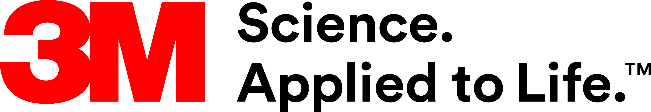 Presse-InformationSehen, kontrollieren und verwendenNeue Nexcare ColdHot Comfort Kompresse mit integriertem ThermoindikatorNoch zu kalt? Oder schon zu warm? Mit der neuen 3M Nexcare ColdHot Comfort Kompresse mit integriertem Thermoindikator hat das Ratespiel ein Ende. Denn die einzigartige Kompresse zeigt jetzt beim Erwärmen an, ob das richtige Temperaturniveau erreicht ist. Praktisch: Die Gelkompresse kann warm und kalt eingesetzt werden.Schwellungen, Entzündungen und Schmerzen können mit Kälte gelindert werden. Wärme dagegen kann Muskelkrämpfe lösen, Schmerzen dämpfen, beruhigen und entspannen. Die 3M Nexcare ColdHot Comfort Kompresse kann beides: Sie wärmt und kühlt und ist ideal für alle Menschen, die eine nicht medikamentöse und einfach anzuwendende Therapie suchen. Ab sofort gibt es die komfortable Kompresse mit integriertem Thermoindikator. Dieser macht es möglich, vor der Anwendung das erreichte Wärmelevel zu überprüfen.Farbstreifen informieren über das erreichte TemperaturniveauFür die Kältetherapie genügt es, die Kompresse im Gefrierfach aufzubewahren. So ist sie jederzeit einsatzbereit. Für die Wärmetherapie muss sie lediglich ein bis zwei Minuten im Wasserbad oder der Mikrowelle erwärmt werden. Während der Erwärmung informiert der neue integrierte Wärmeindikator Anwender über den Temperaturbereich. Die schwarzen Farbstreifen verschwinden allmählich und rote Streifen erscheinen. Diese geben Aufschluss über den erreichten Temperaturbereich: low, medium oder high.Einfach, komfortabel und sicherDie 3M Nexcare ColdHot Comfort Kompresse ist ideal für aktive Menschen – zuhause oder unterwegs. Denn sie passt sich perfekt an jedes Körperteil an. Dabei sorgt die mitgelieferte Schutzhülle für eine einfache, komfortable und sichere Anwendung auf der Haut. Gut zu wissen: Das blaue Gel in der Kompresse ist gesundheitlich unbedenklich und sicher für die ganze Familie. Die Gelkompresse ist zudem zu 99 Prozent biologisch abbaubar und somit besonders umweltfreundlich.Weitere Informationen unter www.3m.de/nexcare (DE), www.3maustria.at/nexcare (AT) und www.3mschweiz.ch/nexcare(CH)Neuss, den 5. Februar 2020Zeichen mit Leerzeichen: 1.978Über 3MDer Multitechnologiekonzern 3M wurde 1902 in Minnesota, USA, gegründet und zählt heute zu den innovativsten Unternehmen weltweit. 3M ist mit 93.000 Mitarbeitern in 200 Ländern vertreten und erzielte 2018 einen Umsatz von rund 33 Mrd. US-Dollar. Grundlage für seine Innovationskraft ist die vielfältige Nutzung von 51 eigenen Technologieplattformen. Heute umfasst das Portfolio mehr als 55.000 verschiedene Produkte für fast jeden Lebensbereich. 3M hält über 25.000 Patente und macht rund ein Drittel seines Umsatzes mit Produkten, die weniger als fünf Jahre auf dem Markt sind. 3M und Nexcare sind Marken der 3M Company.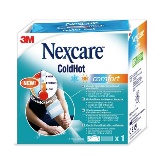 Bildunterschriften:3M Nexcare ColdHot Comfort Kompresse_1: Die 3M Nexcare ColdHot Comfort Kompresse gibt es jetzt mit integriertem Thermoindikator. Foto: 3M.3M Nexcare ColdHot Comfort Kompresse_2: Rote Streifen geben Aufschluss über den erreichten Temperaturbereich: low, medium oder high. Foto: 3M. 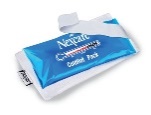 Presse-Kontakt 3M	Christiane Bauch, Tel.: +49 2131 14- 2457	E-Mail: cbauch@mmm.com 		3M Deutschland GmbH	Carl-Schurz-Str. 1	41453 Neuss	+49 2131 14-0Kunden-Kontakt 3M	Lisa Bolten, Tel.: +49 2131 14-2490	E-Mail: lbolten@mmm.com	Deutschland	www.3M.de	www.3M.de/presse	https://twitter.com/3MDeutschland	https://www.facebook.com/3MDeutschland	Österreich		www.3M.com/at	https://www.3maustria.at/3M/de_AT/pressroom-alp/	https://twitter.com/3MAustria	https://www.facebook.com/3MAustria	Schweiz		www.3M.com/ch
                                             https://www.3mschweiz.ch/3M/de_CH/pressroom-alp/  
	https://twitter.com/3MSchweiz	https://www.facebook.com/3MSchweiz